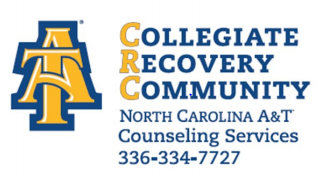 The information you provide below will be discussed and taken into consideration with regard to your candidacy for admittance into the A & T Collegiate Recovery Community. The information will only be used for the stated purpose; this information is not part of the University Admissions process nor does it preclude your ability to apply for campus housing if you are not admitted into the Recovery Community.Personal InformationAre you applying to be ally?Emergency Contact InformationHave you attended A& T State University before? □ Yes □ No If Yes last attended: □ Fall □ Spring □ Summer Year: ____________ Desired major/academic interests: Hobbies/sports/outside interests: Will you be requesting any accommodations via Student Disability Services? _____ Yes _____ No 1. What are your primary reasons to continue in a life of recovery? 2. Do you have a history of relapse? If yes, please explain. 3. What do you do in your life to protect your recovery? 4. What challenges will you face while striving to be successful in college AND maintaining a healthy recovery program?  Do you believe you are chemically dependent? _____ Yes _____ No Other ______________ Drug(s) of Choice ______________________________________________________________________ Have you ever attended substance abuse treatment? _______ Yes _____ No Have you ever lived in sober house? _______Yes_______NoDo you have concerns with other addictions such as gambling, sex, exercise, shopping, money issues, issues with food, etc.? Tobacco: _____ Non-smoker _____ Smoker _____ Smokeless Tobacco Products Thinking about quitting? _____ Yes _____ No Have you been diagnosed with a mental health disorder? If yes, please explain. Eating Disorders: _____ Yes _____ No Self-injurious behaviors: _____ Yes _____ No LEGAL ISSUES/CONCERNS Is participation in the Collegiate Recovery Community recommended to you by the courts or are you under any pressure from lawyers or parents to attend? _____ Yes _____ NoDo you have any legal concerns? If so, please explain.If a release of information is necessary for anyone including: an attorney, probation, or parole officer, please include their name and phone number here: Name: ____________________________________ Phone #: _______________________________ Would you be interested in Serenity Place housing? _____ Yes _____ No My signature below indicates that the information I have provided in this application is true and accurate to the best of my knowledge. Any misrepresentation may lead to non-admittance or dismissal from the Collegiate Recovery Community. _______________________________________________________Date_______________ Prospective Participant Signature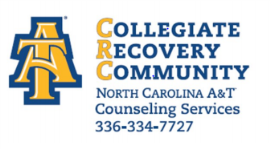 Full Name:LastFirstM.I.Current Mailing Address:Street AddressApartment/Unit #CityStateZIP CodePermanent Phone:Cell Phone:EmailAge:Birth Date:Sober Date:Yes    No      Full Name:LastFirstM.I.Address:Street AddressApartment/Unit #CityStateZIP CodePrimary Phone:Alternate Phone:Relationship:How would you describe your present source of support?Education InformationHow would you describe your present source of support?Education InformationHow would you describe your present source of support?Education InformationHow would you describe your present source of support?Education InformationHow would you describe your present source of support?Education InformationMajor:        Classification:Educational PlansRecovery NeedsChemical Dependency HistoryMental Health History or ConcernsLegal Issues / Concerns